О мерах по предупреждению и ликвидации возможных чрезвычайных ситуаций, защиты населения на территории Алатырского муниципального округа  в период весеннего паводка 2023 годаВо исполнение Указания Кабинета Министров Чувашской Республики от 28 февраля 2023 года № 2 «Об организации пропуска весеннего паводка 2023 года на территории Чувашской Республики», в целях принятия дополнительных мер по подготовке к пропуску весенних паводковых средств, обеспечения безаварийного пропуска весеннего паводка на территории Алатырского муниципального округа,  администрация Алатырского муниципального округа  постановляет:1.   Создать противопаводковую комиссию Алатырского муниципального округа .2. Утвердить состав противопаводковой комиссии Алатырского муниципального округа  (Приложение № 1).3. Утвердить положение о противопаводковой комиссии Алатырского муниципального округа  (Приложение № 2).4. Утвердить план мероприятий по предупреждению и ликвидации последствий весеннего паводка на 2023  год (Приложение № 3).5. Утвердить список лиц, ответственных за гидротехническими сооружениями, в том числе бесхозяйными,  на период весеннего паводка (Приложение № 4).6. Рекомендовать начальникам территориальных отделов Управления по благоустройству и развитию территорий администрации Алатырского муниципального округа, руководителям объектов экономики, расположенных на территории Алатырского муниципального округа :6.1. обеспечить контроль над подготовкой и защитой мостовых и гидротехнических сооружений от повреждений и разрушений в период весеннего паводка;6.2. провести обследование технического состояния гидротехнических сооружений и водопропускных труб;6.3. обеспечить понижение уровня вод или полное опорожнение гидротехнических сооружений на случай аварийной ситуации;6.4. уточнить места и участки возможных затоплений (подтоплений), провести мероприятия по предупреждению и снижению ущерба от весеннего паводка.7. Сектору мобилизационной подготовки, специальных программ, ГО и ЧС обеспечить в течение всего паводкового периода своевременное информирование  населения о проводимых мероприятиях   по подготовке к безопасному прохождению весеннего половодья, складывающейся     обстановке на территориях, подверженных подтоплению, а также о действиях в случае возникновения чрезвычайной ситуации.8. Рекомендовать руководителям организаций и предприятий всех форм собственности провести разъяснительную  работу среди персонала о возможных опасностях в паводковый период и принять меры по подготовке и проведению паводкового периода.9. Считать утратившим силу постановление администрации Алатырского района от 01.03.2022 № 71 «О мерах по предупреждению и ликвидации возможных чрезвычайных чрезвычайных ситуаций, защиты населения на территории Алатырского района  в период весеннего паводка 2022 г.».10. Контроль за исполнением настоящего постановления возложить на первого заместителя главы администрации – начальника Управления по благоустройству и развитию территорий администрации Алатырского муниципального округа.11. Настоящее постановление вступает в силу после его официального опубликования. Глава Алатырского муниципального округа                                                                         Н.И. ШпилеваяПриложение № 1к постановлению администрации Алатырского муниципального округа  от 07.03.2023  № 268Состав противопаводковой комиссии Алатырского района Председатель:Сазанов А.В. – первый заместитель главы  - начальник Управления по благоустройству и развитию территорий администрации Алатырского муниципального округа. Заместители председателя:Фирсова Т.М. – заместитель главы -  начальник отдела социального развития, опеки и попечительства; Кедяров С.Н. – начальник 17 ПСЧ 9 ПСО ФПС ГПС ГУ МЧС России по Чувашской Республике – Чувашии (по согласованию).Секретарь комиссии:Букин А.Н. – заведующий сектором мобилизационной работы, специальных программ, ГО и ЧС.Члены комиссии:Катаев А.С. -  начальник отдела образования; Никитина А.Ю. – начальник отдела культуры, по делам национальностей, спорта и информационного обеспечения;  Ховрина М.А. – начальник отдела сельского хозяйства и экологии;Фомин А.В. - начальник МО МВД «Алатырский» (по согласованию);Храмов П.В. – начальник БУ ЧР «Алатырская районная станция по борьбе с болезнями животных» Госветслужбы Чувашской Республики (по согласованию); Боголюбов Ю.Н. – главный врач БУ ЧР «ЦРБ Алатырского района» Министерства здравоохранения Чувашской Республики (по согласованию);Мусаков Ю.К.  – директор Алатырского производственного отделения  филиала ПАО "РОССЕТИ ВОЛГА" - "ЧУВАШЭНЕРГО" (по согласованию);Фатеев А.Н. – председатель ООО «Алатырский коопторг» (по согласованию);Сидельников Д.А. - начальник СЦ г. Алатырь ПАО «Ростелеком» (по согласованию);Мозолькин А.Н. – директор филиала АО «Газпром газораспределение Чебоксары» в г. Алатыре (по согласованию);Тонких А.И. – директор ООО «Строительная компания «Восход» (по согласованию);Капитонов Г.А. – директор филиала ФГБУ «Управление «Чувашмелиоводхоз» (по согласованию);Ларин Е.А. – начальник территориального отдела Управления Федеральной службы в сфере защиты прав потребителей и благополучия человека по Чувашской Республике - Чувашии в городе Шумерля (по согласованию).______________________________Приложение № 2 к постановлению администрации Алатырского муниципального округа  от 07.03.2023  № 268Положение о противопаводковой комиссии Алатырского муниципального округа 1. Общие положения 1.1. Противопаводковая комиссия Алатырского муниципального округа  образована для разработки оперативных мероприятий и подготовки предложений по организованному пропуску весеннего половодья и паводковых вод на основе планомерного ежегодно и систематического осуществления мероприятий по предупреждению вредного воздействия вод на территории Алатырского муниципального округа.1.2. Комиссия в своей деятельности руководствуется законодательством Российской Федерации.1.3. Комиссия является постоянно действующим органом, состав и Положение утверждаются главой администрации Алатырского муниципального округа .2. Основные задачи комиссии2.1. Основными задачами комиссии являются: 2.2. Координация деятельности предприятий, организаций, учреждений, объектов экономики, осуществляющих свою деятельность на территории Алатырского муниципального округа   независимо от формы собственности по выполнению комплекса противопаводковых мероприятий с целью безаварийного пропуска весеннего половодья и дождевых паводков, предотвращению аварий, чрезвычайных ситуаций и причинения наименьшего ущерба экономике и населению района от наводнения;2.3. Обеспечение мер по сохранности мостов, дорог, строений и других объектов экономики;2.4. Организация аварийно-спасательных и других неотложных работ при возникновении чрезвычайных ситуаций, связанных с последствиями пропуска паводковых вод и весеннего половодья, руководство действиями по ликвидации последствий ЧС.3. Функции комиссии3.1. Комиссия, в соответствии с возложенными на нее задачами:3.2. Вправе заслушивать на своих заседаниях руководителей организаций, предприятий, учреждений о ходе подготовки к пропуску весеннего половодья и паводковых вод;3.3. Осуществляет контроль над техническим состоянием гидротехнических сооружений, мостов, дорог, строений, попадающих в зону возможного затопления;3.4. Осуществляет контроль над готовностью предприятий, организаций, учреждений, аварийных бригад к пропуску весеннего половодья и паводковых вод.4. Права комиссии4.1. Комиссия для выполнения возложенных на нее задач имеет право:4.2. Принимать в пределах своей компетенции решения, обязательные для исполнения всеми организациями, предприятиями и учреждениями на территории Алатырского муниципального округа , направленные на безаварийный пропуск весеннего половодья и паводковых вод;4.3. Привлекать для ликвидации последствий ЧС необходимые транспортные, аварийно-восстановительные и другие силы Алатырского муниципального округа .5. Организация работы комиссии5.1. Персональный состав Комиссии утверждается постановлением администрации Алатырского муниципального округа.      5.2. Комиссия проводит заседания согласно плану работы с приглашением заинтересованных лиц.5.3. Решения комиссии оформляются в виде протоколов их заседаний, а при необходимости в виде проектов постановлений и распоряжений администрации Алатырского муниципального округа, вносимых в установленном порядке.5.4. Заседания комиссии, являются правомочными, если в них приняли участие не менее половины ее состава. Решения комиссии считаются принятыми, если за них проголосовало большинство ее членов. Материалы для рассмотрения на комиссии подготавливаются сектором мобилизационной подготовки, специальных программ, ГО и ЧС, Управлением по благоустройству и развитию территорий администрации Алатырского муниципального округа, а также  заинтересованными организациями.  ___________________________Приложение № 3 к постановлению администрации Алатырского муниципального округа                                                                             jт 07.02.2023  № 268Планмероприятий по предупреждениюи ликвидации последствий весеннего паводка на 2023  год_______________Приложение № 4к постановлению администрации Алатырского муниципального округа  от 07.03.2023  № 268Список лиц, ответственных за гидротехническими сооружениями, в том числе бесхозяйными,  на период весеннего паводка ___________________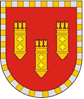 АДМИНИСТРАЦИЯ АЛАТЫРСКОГО МУНИЦИПАЛЬНОГО ОКРУГАЧУВАШСКОЙ РЕСПУБЛИКИПОСТАНОВЛЕНИЕ07.03.2023 № 268г. АлатырьУЛАТӐР МУНИЦИПАЛИТЕТ ОКРУГӖН АДМИНИСТРАЦИЙӖЧӐВАШ РЕСПУБЛИКИНЙЫШĂНУ07.03.2023 № 268Улатӑр г.№п/пНаименование мероприятийСрок исполненияОтветственные за исполнениеОрганизовать обследование гидротехнических сооружений, принять меры по их очистке, ремонту, дополнительному укреплениюдо 20 мартаНачальники территориальных отделов Управления по благоустройству и развитию территорий,отдел по сельскому хозяйству и экологииВыполнить мероприятия по подготовке ливневой канализации, водоотводов, дренажей у мостов и на дорогах к пропуску паводковых вод до 20 мартаНачальники территориальных отделов Управления по благоустройству и развитию территорийПровести комплекс санитарно - гигиенических и противоэпидемиологических мероприятий по предупреждению заболеваний населения в зоне возможного затоплениядо 18 мартаБУ ЧР «ЦРБ Алатырского района» Министерства здравоохранения Чувашской Республики (по согласованию)Создать аварийные запасы строительных материалов. Подготовить помещения для вывода из-за возможного затопления скота, ГСМ, семян, кормов и других материальных ценностейдо 20 мартаУправление по благоустройству и развитию территорий,руководители организаций (по согласованию), Установить постоянное наблюдение за состоянием автомобильных дорог, соблюдения правил пользования ими в период паводка, временном ограничении движения транспортных средств и полному прекращению движения при возможности возникновения угрозы разрушенияна весь периодНачальники территориальных отделов Управления по благоустройству и развитию территорий, руководители организаций и предприятий (по согласованию)Обеспечить работу по предупреждению и оповещению населения, отработать эвакуационные мероприятия в населенных пунктах подвергаемых затоплению, определить места приёма, размещения эваконаселения и личного имущества, обеспечение горячим питанием. до 15 мартаНачальники территориальных отделов Управления по благоустройству и развитию территорий, директора образовательных учреждений (по согласованию)Обеспечить до начала весенней распутицы завоз товаров первой необходимости для населения районадо 20 мартаРуководители торговых организаций (по согласованию)Обеспечить подготовку плавсредств для перевозки населения в паводковый периоддо 20 мартаНачальники территориальных отделов Управления по благоустройству и развитию территорийОбеспечить поддержание общественного порядка в районах проведения спасательных работ, в местах расселения пострадавшего населения, регулирование автотранспорта, охрану имущества и других материальных ценностей в паводковый периодна весь периодМО МВД РФ «Алатырский» (по согласованию)Обеспечение населенных пунктов медикаментами, и развертывание дополнительных койкомест на весь периодБУ ЧР «ЦРБ Алатырского района» Министерства здравоохранения Чувашской Республики (по согласованию)Провести распиловку льда (чернение) на реке Бездна в местах возможного образования ледовых заторов (мосты, места сужения и повороты русла реки)на весь периодЗаведующий сектором мобилизационной подготовки, специальных программ, ГО и ЧСОрганизовать подворные обходы и довести до  населения порядок действий и правила поведения в случае осуществления эвакуациидо 20 мартаЗаведующий сектором мобилизационной подготовки, специальных программ, ГО и ЧС, начальники территориальных отделов Управления по благоустройству и развитию территорийПредусмотреть на проведение вышеуказанных мероприятий по предупреждению и ликвидации последствий весеннего паводка на 2023  год финансовые средства из резервного фонда администрации Алатырского муниципального округа  на весь периодФинансовый отдел администрации Алатырского муниципального округа № п/пНаименование гидротехнического сооружения с указанием водного объекта и населенного пунктаОтветственное лицо (Ф.И.О., должность)1Плотина на р. Липовый овраг у пос. ВосходСелендеев  Денис Владимирович – собственник ГТС (по согласованию)2Плотина на реке Ичиксы у с. КувакиноУряднов Яков Николаевич – начальник Кувакинского территориального отдела Управления по благоустройству и развитию территорий администрации Алатырского муниципального округа3Плотина р. Мокрый у пос. КалининоМорозов Владимир Сергеевич  - начальник ФКУ КП – 8 УФСИН  (по согласованию)4Плотина на овраге Сорока у с. Березовый МайданУряднов Яков Николаевич – начальник Кувакинского территориального отдела Управления по благоустройству и развитию территорий администрации Алатырского муниципального округа5Плотина на ручье южнее села ИчиксыУряднов Яков Николаевич – начальник Кувакинского территориального отдела Управления по благоустройству и развитию территорий администрации Алатырского муниципального округа6Гидроузел на р. Орлик в 2 км южнее п. Киря (источник поверхностных вод для водоснабжения пос. Киря Алатырского района ЧР)Левина Тамара Ивановна – и.о. начальника Кирского территориального отдела Управления по благоустройству и развитию территорий администрации Алатырского муниципального округа